RECOMMENDED FORMAT FOR THE RESEARCH PROTOCOL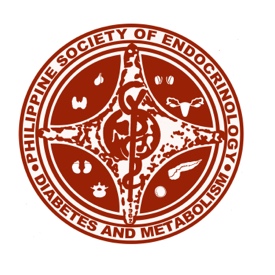 Study Title ( DO NOT PUT THE AUTHOR NAME)Funding Agency (aside from PSEDM) Category of the Proposal/Grant being applied forSummary (abstract) Introduction [SUBHEADINGS ARE NOT REQUIRED]Identify what is being studied (efficacy/effectiveness or quality of care. etc)SignificancePertinent literature: to identify the gaps in current knowledge for which the current study is needed; to bring the field up to date and clarify the state of the artJustification for the methodology: Explain why the study is being done this wayObjectivesGeneral objectiveSpecific objectives Study designMethodsStudy subjects  Define target populationDefine how sample size is selectedinclusion criteriaexclusion criteriaSample sizeDescription of study procedure/exp’tal maneuverPatient allocationInterventionsDescription of outcome measuresData analysisEthical considerationsIndemnification policyTime scheduleDuties and responsibilities of the research personnelBibliographyBudgetAppendicesConsent formDummy tablesQuestionnaireSUBMISSION OF THE STUDY IN THE PROPER FORMAT IS A REQUIREMENT FOR CONSIDERATION OF THE PROTOCOL FOR ANY OF THE RESEARCH GRANTS.